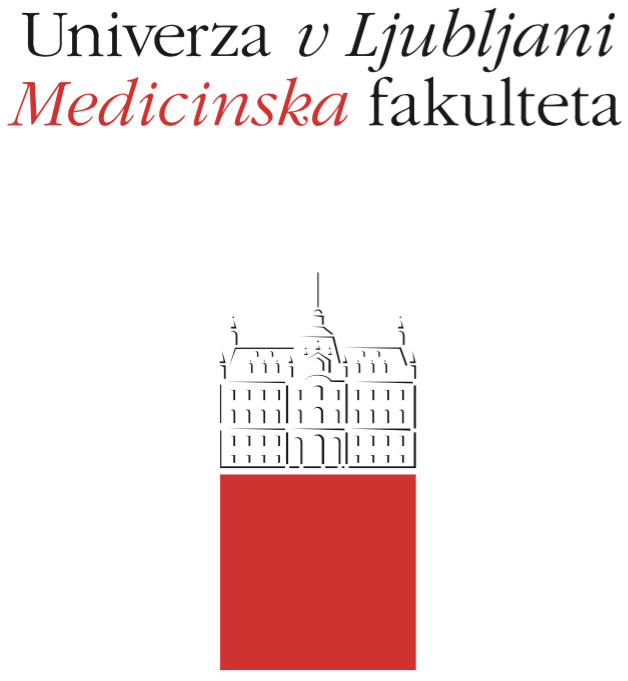 Vloga za pridobitev statusa študenta s posebnimi potrebami in prilagoditevV skladu s Pravilnikom o študentih s posebnimi potrebami na Univerzi v Ljubljani in Pravili študija UL Medicinske fakultete za Enovita magistrska progama II. stopnje Medicina in Dentalna medicina:_________________________________________________________Ime in priimek___ ___ ___ ___ ___ ___ ___ ___Vpisna številka___ ___. ___ ___. ___ ___ ___ ___, ____________________________Datum in kraj rojstva_________________________________________________________Bivališče___________________@____________._____, __________________Kontaktni naslov (e-mail,  telefonska številka)EMŠ II. stopnje Medicina 			EMŠ II. stopnje Dentalna medicinaŠtudijski program (obkožite)1.		2.		3. 		4. 		5.		6.		dodatno letoLetnik študija  (obkrožite)Težave, okvare oziroma posebne potrebe:Uveljavljam naslednje prilagoditve pri študiju (označite s križcem in navedite natančneje želene prilagoditve z utemeljitvijo): Prilagoditve pri izvedbi predavanj, vaj, seminarjev, praksi, terenskega, laboratorijskega dela ipd.: Prilagoditve glede študijskega gradiva: Prilagoditve glede načina preverjanja in ocenjevanja:*izredni roki so izpitni roki, ki so opredeljni v 21.in 22.členu Pravilnika o preverjanju in ocenjevanju znanja in veščin za EMŠ Medicina in Dentalna medicina___________________, ___. ___. ___ ___ ___ ___Kraj in datum							_________________________________________							PodpisUporaba posebnih pripomočkovPrisotnost pomočnika – bralca, zapisovalca, tolmača ...Način opravljanja obveznosti:prisotnostnadomestne nalogedelo v paru ipd.Časovni rokiOblike in načini posredovanja pisnih izdelkovPredstavitve, nastopi ...Drugo (ustrezno dopolnite)Daljši čas izposoje gradiva v knjižniciIzposoja gradiva, ki je dostopno le v čitalniciDrugo (ustrezno dopolnite)Izredni roki*Delni izpitiPodaljšanje časa za opravljanje izpitaOpravlljanje izpita s pomočjo prilagojene opreme / s pomočnikomPrilagoditve izpitnega gradivaUstno opravljanje izpitaDrugo (ustrezno dopolnite)